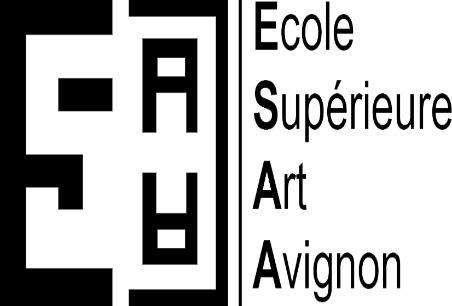 FORMULAIRE DE CANDIDATURE ELECTION DES REPRESENTANTS DES ETUDIANTSDéclare déposer la candidature de cette liste aux élections de l’Ecole supérieure d’Art d’Avignon.									Date et signatureCONSEILCONSEILCandidature pour représenter les personnels au sein du (Conseil scientifique et pédagogique ou Conseil d’administration)CANDIDATCANDIDATNom et PrénomNiveau ETUDES ESAAMENTIONSUPPLEANTSUPPLEANTNom et PrénomNIVEAU ETUDES ESAAMENTIONPROFESSION DE FOI (dans l’espace ci-dessous)PROFESSION DE FOI (dans l’espace ci-dessous)